Bijlagemogelijke vragenWaar kom je je bed voor uit? Voor welk probleem ben jij de oplossing? Waar ben je trots op? Wat zouden andere mensen van jou kunnen leren? Hoe wil je door andere mensen gezien worden? Wat wil je ooit nog een keer gedaan hebben? Met wie wil je ooit een keer samenwerkenVoorbeelden strips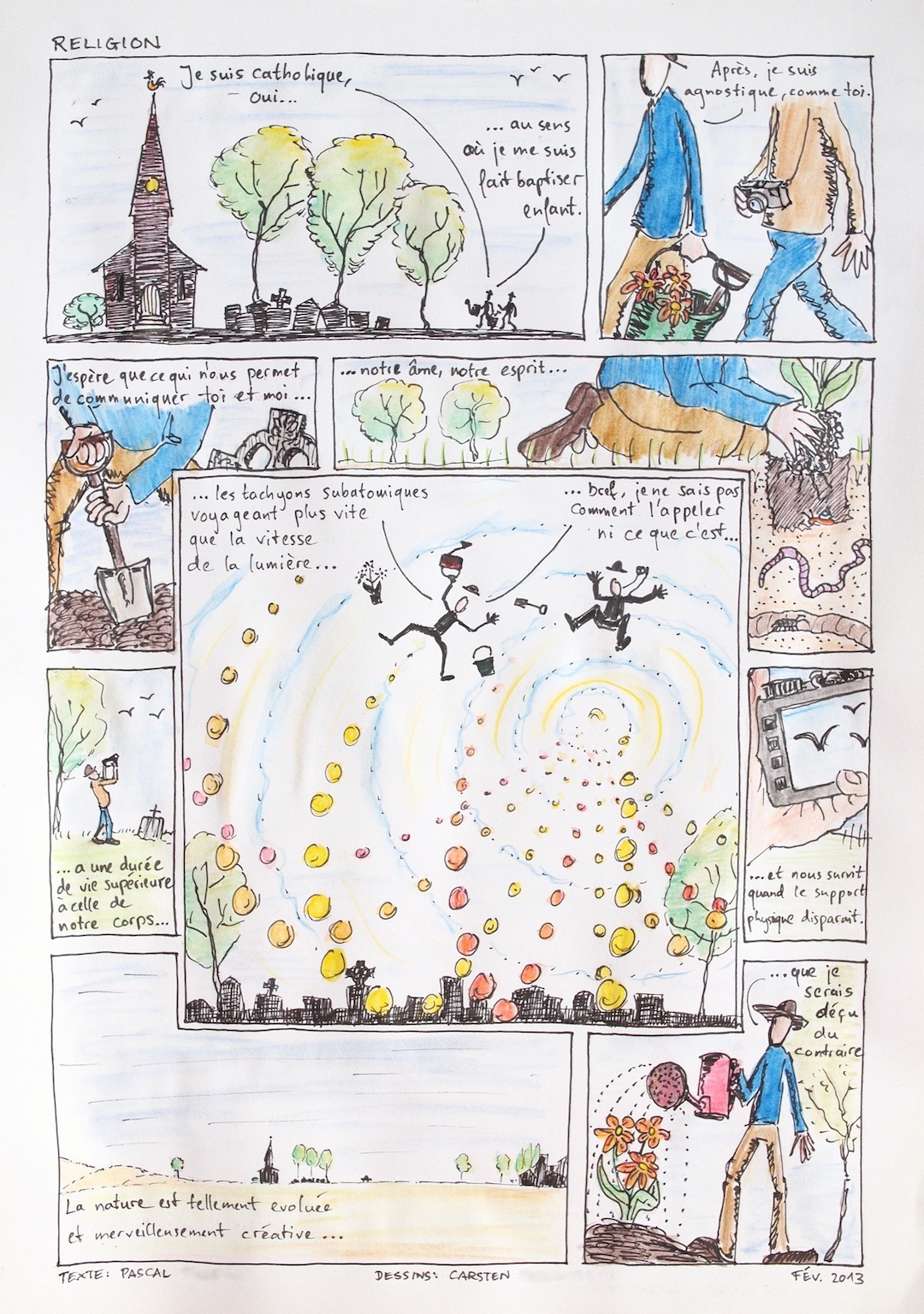 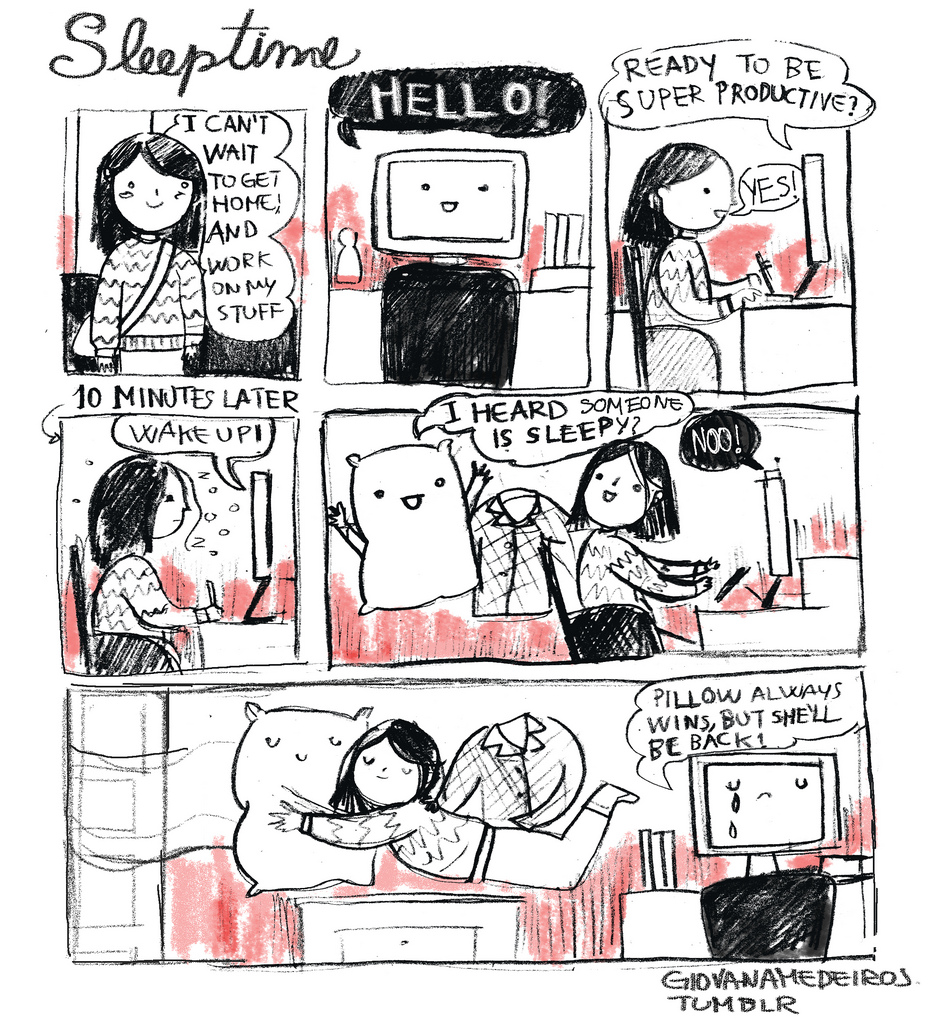 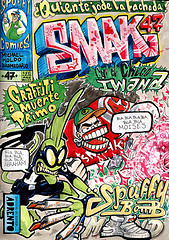 TitelMaak een strip van je ervaringenDoelJongeren ervaren hoe het is om een talent of ambitie concreet en kort te verwoorden in een (digitale) strip.VOORBEREIDINGVoorwerk door docentBenodigdheden:•	Potloden, gummen, liniaal en wit papier voor elke jongere•	Neem een aantal strips mee van bijvoorbeeld Fokke en Sukke, Sigmund of voorbeelden in de bijlage.Bepaal of jongeren ook een digitale strip kunnen maken. Bedenk als begeleider goed van tevoren welke vraag beantwoord moet worden en met welk doel. Maak eventueel een selectie van vragen waaruit de jongeren kunnen kiezen. Voor mogelijke vragen, zie bijlage.UITVOERINGUitleg door docent‘In deze oefening gaan we ons talent of onze ambitie “verwoorden” in een strip. We gaan een antwoord op een vraag over ons talent niet in woorden vertellen, maar in een strip weergeven. Het antwoord op de vraag moet in de strip in 1 keer duidelijk worden.’Ervaren-ReflecterenIndividueel1.	Kies één van de vragen. Laat de jongeren deze vraag beantwoorden in stripvorm.2.	Spelregels zijn: het antwoord op de vraag moet voor de lezer in een keer duidelijk zijn. De strip mag maximaal uit vijf tekeningen bestaan.Tweetallen3.	Laat de jongeren hun strip zien aan een medejongere. Laat de jongeren elkaar feedback geven, zodat ze de strip nog kunnen verbeteren.VastleggenLaat de jongeren een foto van hun strip maken en de strip bewaren.Nabespreken van de activiteitLaat de jongeren zelf hun strip toelichten. Stel vragen over wat er op de strip te zien is. Wat heeft de jongere willen laten zien? Welke feedback hebben ze van anderen gekregen? Vraag aan de andere jongeren of ze nog iets toe te voegen hebben. Let erop dat de jongeren geen oordelen geven, maar vooral vragen stellen.DIFFERENTIATIETips en trucsDit zal geen eenvoudige oefening zijn voor jongeren, zeker als zij niet gewend zijn om strips te lezen of te begrijpen. Maak de jongeren duidelijk dat het geen mooie strip hoeft te zijn: het gaat er in eerste instantie om dat ze op een andere manier naar zichzelf kunnen kijken.Deze werkvorm is gebaseerd op een idee van I. Steiner, docent omgangskunde in het voortgezet speciaal onderwijs.Samenhang en verwijzingen naar andere LOB opdrachtenTitels opdrachten:EnergieMotivatieInspiratie